Escuela Secundaria General“Manuel José Othón”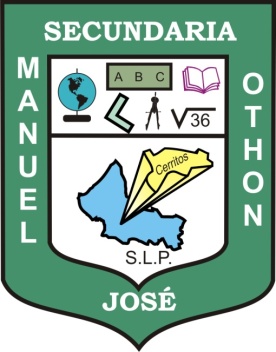 My DicctionaryEnglish-SpanishSpanish-EnglishTeacher's name: JUAN MANUEL GUERRERO MARTÍNEZStudent's name:  Grade:		     THIRDGroup:		     